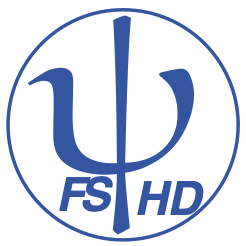 Protokoll zur ONLINE Fachschafts-Vollversammlungder Studienfachschaft Psychologieam 14.12.2020Sitzungsleitung:  TamaraProtokoll: Franzi A.Anwesend: Aaron, Aki, Anna, Antonia, Antonia D., Carlotta, Franzi S, Franzi A, Kim, Laurids, Lenia, Leonie, Luise, Marie, Marta, Marthe, Miriam, Nora, Sophia, Tamara, JakobGäste:  Tagesordnung TOP 1 Begrüßung und Eröffnung der SitzungDie Sitzungsleitung begrüßt alle Anwesenden und erklärt damit die heutige Sitzung der Fachschafts-Vollversammlung um 18:06 Uhr für eröffnet.TOP 2 Feststellung der Anwesenden & Feststellung der BeschlussfähigkeitDie Sitzungsleitung bittet alle Anwesenden reihum ihre Namen für das Protokoll zu nennen. Es sind 19 stimmberechtigte Vertreter der Studienfachschaft Psychologie und  Gäste ohne Stimmrecht anwesend.Damit ist die Mindestzahl von 8 stimmberechtigten Vertretern aus der Studienfachschaft Psychologie erfüllt und die Fachschafts-Vollversammlung ist gemäß der Satzung beschlussfähig.TOP 3 Annahme des Protokolls der letzten SitzungDie Sitzungsleitung fragt die Anwesenden, ob es Anträge oder Änderungsvorschläge an dem Protokoll der letzten Sitzung der Fachschafts-Vollversammlung vom 07.12.20. Das Protokoll wird einstimmig angenommen mit 16 Annahmen und 2 Enthaltungen. TOP 4 Festlegung der TagesordnungDie Sitzungsleitung bittet alle Anwesenden um Beiträge zur Tagesordnung. Die folgenden Punkte werden auf die Tagesordnung genommen:FS internet MailverteilerSturaPsychomedicafePsychOlympiaFinanzplanLehrauftrag RechtspsychologiePsychthgFS TagFS WeihnachtsfeierPsyfako Merch für TeilnehmendeTOP 5 FS interne MailverteilerTOP 6 SturaTOP 7 Psychomedi CaféTOP 8 PsychOlympiaTOP 9 FinanzplanTOP 10 Lehrauftrag RechtspsychologieTOP 11 Ankündigung WeihnachtsfeierTOP 12 Merch PsyfakoTOP 13 Finanzen: Erstattung aus VS-BeiträgenDie Erstattung folgender Anschaffungen aus VS-Beiträgen wird genehmigt: [Posten]: [Sache] [Preis in €] Datum: Erklärung: Ergebnis: TOP 14 Bestimmung der Sitzungsleitung für die nächste FS-VollversammlungDa keine weiteren Tagesordnungspunkte vorliegen, erklärt die Sitzungsleitung die Fachschafts-Vollversammlung um 19:18 Uhr für beendet.Die nächste Fachschafts-Sitzung wird am 21.12.20 um 18 Uhr per StuRa-Konf stattfinden.Sitzungsleitung: SophiaProtokoll: KimAnliegenSollen neue Mailadressen in den FS internen Mailverteiler? Z.B. für Psyfako AnmeldungenJa! (Naja so ein klares Meinungsbild war es auch nicht)Sollen neue Mailadressen in den FS internen Mailverteiler? Z.B. für Psyfako AnmeldungenJa! (Naja so ein klares Meinungsbild war es auch nicht)Aufgaben & Zuständige KimiAnliegenEndlich wieder ein Stura Update! :DEndlich wieder ein Stura Update! :DAnfrage von Studierenden bzgl Internetnutzung in Uni-RäumenAnfrage von Studierenden bzgl zusätzlichen FehlterminBei beiden kann das nicht uniweit, sondern je nach Institut geklärt werdenEinladung zur Podiumsdiskussion zu Lehre und Lernen während CoronaDiskussion bzgl Moodle - gut, dass man Namen ändern kann wenn aus wichtigen Gründen gewünscht (z.B. trans Studis)
- aber sollte so sein, dass man trotzdem noch untereinander chatten kann!Anfrage von Studierenden bzgl Internetnutzung in Uni-RäumenAnfrage von Studierenden bzgl zusätzlichen FehlterminBei beiden kann das nicht uniweit, sondern je nach Institut geklärt werdenEinladung zur Podiumsdiskussion zu Lehre und Lernen während CoronaDiskussion bzgl Moodle - gut, dass man Namen ändern kann wenn aus wichtigen Gründen gewünscht (z.B. trans Studis)
- aber sollte so sein, dass man trotzdem noch untereinander chatten kann!Aufgaben & Zuständige Anna & Kim stimmen dann abAnna & Kim stimmen abAnliegenZusammenschluss von Medis & PsychosIm Campus BergheimSoll von Studis organisiert werdenGibt einen Slack Channel dazu + eine WhatsApp Gruppe Es waren 12 Psychos da *-*Auf Slack findet man das nächste Treffen!Zusammenschluss von Medis & PsychosIm Campus BergheimSoll von Studis organisiert werdenGibt einen Slack Channel dazu + eine WhatsApp Gruppe Es waren 12 Psychos da *-*Auf Slack findet man das nächste Treffen!Aufgaben & Zuständige Bei Interesse Anna B. schreiben!Anliegen01.-07.07.2101.-07.07.21Man kann sich als Helfer*in anmeldenDadurch kostenlose Teilnahme an PsychOlympiaInfos via MailteamMan kann sich als Helfer*in anmeldenDadurch kostenlose Teilnahme an PsychOlympiaInfos via MailteamAufgaben & Zuständige(Kim) CarolinAnliegenAnliegenParty im Finanzplan ist gut! Posten für Pullis -> On Demand vs. MengenrabattKaffeemaschine im Tee/Kaffeeküchenposten scheint gut anzukommen, aber die Geschmäcker welche genau gehen auseinanderAaron ist genügsam, würde klar kommen, wenn das Geld auch woanders hingehtKimi würde T-Shirts für die Fachschaft organisierenWir könnten auch ein Budget für die Black Box (Printed) vorschlagen 
       aber anscheinend möchte die Black Box gerne #digital bleibenParty im Finanzplan ist gut! Posten für Pullis -> On Demand vs. MengenrabattKaffeemaschine im Tee/Kaffeeküchenposten scheint gut anzukommen, aber die Geschmäcker welche genau gehen auseinanderAaron ist genügsam, würde klar kommen, wenn das Geld auch woanders hingehtKimi würde T-Shirts für die Fachschaft organisierenWir könnten auch ein Budget für die Black Box (Printed) vorschlagen 
       aber anscheinend möchte die Black Box gerne #digital bleibenParty im Finanzplan ist gut! Posten für Pullis -> On Demand vs. MengenrabattKaffeemaschine im Tee/Kaffeeküchenposten scheint gut anzukommen, aber die Geschmäcker welche genau gehen auseinanderAaron ist genügsam, würde klar kommen, wenn das Geld auch woanders hingehtKimi würde T-Shirts für die Fachschaft organisierenWir könnten auch ein Budget für die Black Box (Printed) vorschlagen 
       aber anscheinend möchte die Black Box gerne #digital bleibenAufgaben & ZuständigeDanke für die super Vorstellung *-*Danke für die super Vorstellung *-*Laurids & TamaraAnliegenAnliegenSusanne Beier möchte, dass ihr Lehrauftrag nicht nur „Forensische Psychologie“ heißt, sondern „Rechtspsychologie: …“An Hr. Schahn & Fr. Menz wendenAuch Antonia von der QSM-Kommission ist dabei und sollte sich das angucken! Susanne Beier möchte, dass ihr Lehrauftrag nicht nur „Forensische Psychologie“ heißt, sondern „Rechtspsychologie: …“An Hr. Schahn & Fr. Menz wendenAuch Antonia von der QSM-Kommission ist dabei und sollte sich das angucken! Susanne Beier möchte, dass ihr Lehrauftrag nicht nur „Forensische Psychologie“ heißt, sondern „Rechtspsychologie: …“An Hr. Schahn & Fr. Menz wendenAuch Antonia von der QSM-Kommission ist dabei und sollte sich das angucken! Aufgaben & Zuständige Antonia, AaronAnliegenEs gibt ne Weihnachtsfeier!!Es gibt ne Weihnachtsfeier!!Das Fun-Team ist aktiv und kümmert sich!Nächste Woche nach der FS SitzungBitte sehr weihnachtlich und sehr extravagant!Das Fun-Team ist aktiv und kümmert sich!Nächste Woche nach der FS SitzungBitte sehr weihnachtlich und sehr extravagant!Aufgaben & Zuständige Marie & das Fun TeamAnliegenAlle Leute, die bei der Psyfako waren, können sich im FS Keller was holen!Alle Leute, die bei der Psyfako waren, können sich im FS Keller was holen!Aufgaben & ZuständigeEmily, Aki, Rieke, Marta?!